Publicado en Madrid, España el 22/01/2020 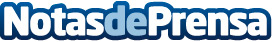 Repara tu deuda Abogados cancelan 15.000 eur a un vecino de Madrid con la Ley de la Segunda OportunidadEl cliente del despacho líder en la Ley de la Segunda Oportunidad de Repara tu deuda tiene a su cargo a dos menores y a su madre a quienes debe satisfacer las necesidades básicasDatos de contacto:irubio@newsline.es91 401 26 96 Nota de prensa publicada en: https://www.notasdeprensa.es/repara-tu-deuda-abogados-cancelan-15-000-eur-a Categorias: Nacional Derecho Finanzas Telecomunicaciones Madrid http://www.notasdeprensa.es